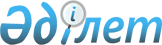 2006 жылға арналған республикалық бюджеттiк бағдарламалардың паспорттарын бекiту туралы (Қазақстан Республикасының Экономика және бюджеттік жоспарлау министрлігі)Қазақстан Республикасы Үкіметінің 2005 жылғы 12 желтоқсандағы N 1235 Қаулысы (үзінді)



      Қазақстан Республикасының 2004 жылғы 24 сәуiрдегі Бюджет 
 кодексiне 
 сәйкес Қазақстан Республикасының Үкiметi 

ҚАУЛЫ ЕТЕДI

:




      1. Мыналардың:



      198, 199, 200 (құпия), 201, 201-1, 202, 203, 203-1, 204, 205, 206, 207-қосымшаларға сәйкес Қазақстан Республикасы Экономика және бюджеттiк жоспарлау министрлігінің;



      


Ескерту: 1-тармаққа өзгерту енгізілді - ҚР Үкіметінің 2006 жылғы 23 қазандағы 


 N 1015 
 


қаулысымен.






      2. Осы қаулы 2006 жылғы 1 қаңтардан бастап қолданысқа енгізiледi.

      

Қазақстан Республикасының




      Премьер-Министрі





Қазақстан Республикасы Үкiметiнiң  



2005 жылғы 12 желтоқсандағы    



N 1235 қаулысына          



198-ҚОСЫМША            



220 - Қазақстан Республикасы Экономика және бюджеттiк






жоспарлау министрлiгi





      Бюджеттiк бағдарламаның әкiмшiсi

2006 жылға арналған



"Стратегиялық, орта мерзiмдi экономикалық және бюджеттік жоспарлау саласындағы уәкілетті органның қызметiн қамтамасыз ету"



деген 001 республикалық бюджеттiк бағдарламаның



ПАСПОРТЫ


      

1. Құны

:

 

597547 мың теңге (бес жүз тоқсан жетi миллион бес жүз қырық жетi мың теңге).



      

2. Бюджеттiк бағдарламаның нормативтiк құқықтық негiзi

: "Мемлекеттiк қызмет туралы" 1999 жылғы 23 шiлдедегi Қазақстан Республикасының 
 Заңы 
; "Электрондық құжат және электрондық цифрлық қолтаңба туралы" 2003 жылғы 7 қаңтардағы Қазақстан Республикасының 
 Заңы 
; "Ақпараттандыру туралы" 2003 жылғы 8 мамырдағы Қазақстан Республикасының 
 Заңы 
; "Республикалық бюджет комиссиясы туралы ереженi бекiту туралы" Қазақстан Республикасы Президентінің 2004 жылғы 24 тамыздағы N 1426 
 Жарлығы 
; "Қызмет телефондары мен мемлекеттiк органдардың аппаратын орналастыруға арналған алаң нормалары туралы" Қазақстан Республикасы Үкіметiнің 1996 жылғы 3 қазандағы N 1217 
 қаулысы 
; "Қазақстан Республикасының мемлекеттiк органдарына көлiк қызметiн көрсету үшiн қызметтік жеңiл автомобильдердi пайдалануды ретке келтiру туралы" Қазақстан Республикасы Yкiметiнің 1999 жылғы 27 мамырдағы N 663 
 қаулысы 
; "Мемлекеттiк бюджеттің есебiнен ұсталатын мемлекеттік мекемелер қызметкерлерiнің, сондай-ақ, Қазақстан Республикасының Парламентi депутаттарының Қазақстан Республикасының шегiндегi қызметтiк iссапарлары туралы ереженi бекiту туралы" Қазақстан Республикасы Үкiметiнің 2000 жылғы 22 қыркүйектегi N 1128 
 қаулысы 
; "Қазақстан Республикасы Экономика және бюджеттiк жоспарлау министрлiгiнiң мәселелері" Қазақстан Республикасы Үкіметінің 2004 жылғы 28 қазандағы N 1116 
 қаулысы 
.



      

3. Бюджеттік бағдарламаны қаржыландыру көздерi

: республикалық бюджеттің қаражаты.



      4. Бюджеттік бағдарламаның мақсаты

: Қазақстан Республикасының басымды әлеуметтiк-экономикалық дамуын тиімді іске асыруға ықпал ететін мемлекеттік жоспарлау жүйесiн құру және дамыту.



      

5. Бюджеттiк бағдарламаның мiндеттерi

:

 

Қазақстан Республикасының әлеуметтік-экономикалық дамуының стратегиялық мақсаттары мен басымдықтарын, негізгі бағыттарын қалыптастыру, мемлекеттің әлеуметтік-экономикалық дамуы мен ақша-кредит саясатының басымдықтармен өзара әрекет етуi үшiн фискалдық, кедендiк және бюджеттiк инвестициялық саясатты, сондай-ақ халықаралық экономикалық және қаржылық қатынастар саласындағы саясатты қалыптастыру, экономиканың секторларындағы мемлекеттік активтердi басқару саласында мемлекеттiк саясатты қалыптастыру, тиісті қаржы жылына арналған республикалық бюджеттi қалыптастыру, өзiнің лауазымдық мiндеттерін тиімді орындау және кәсіптік шеберлігін жетілдіру үшін біліктілік талаптарына сәйкес кәсiптiк қызмет саласындағы білім беру бағдарламалары бойынша теориялық және практикалық бiлiмді, шеберлікті және дағдыны жаңарту.



      

6. Бюджеттiк бағдарламаны iске асыру жөнiндегi iс-шаралар жоспары

:

      

7. Бюджеттiк бағдарламаны орындаудан күтiлетiн нәтижелер

:



Тiкелей нәтиже:



Бюджеттi жоспарлаудың негiзгi қағидаттарына сәйкес және өткен кезеңдегі бюджеттік бағдарламалардың тиімділігін бағалау нәтижелерi бойынша республикалық бюджеттi қалыптастыру, бекiтілген 406 адамдық штат санына сәйкес Экономика және бюджеттiк жоспарлау министрлiгi аппаратының жұмыс істеуiн қамтамасыз ету; кәсіби деңгейін жоғарылату; мемлекеттік және ағылшын тілдерін оқыту; министрліктің материалдық-техникалық жарақтандырылуын 100%-қамтамасыз ету; компьютерлiк техника паркiн 15%-ға жаңарту; компьютерлік, телекоммуникациялық жабдықтың және ақпараттық жyйелердің жұмысқа қабiлеттілігін қолдау.



Түпкi нәтиже:



Мемлекеттiк әлеуметтiк-экономикалық саясаттың негiзгi бағыттарын әзiрлеудi барынша салааралық және өңiраралық үйлестiру; экономикалық қызметтің түрлерiн жүзеге асыруды регламенттейтiн Қазақстан Республикасындағы стратегиялық, орта мерзiмдi экономикалық, бюджеттiк жоспарлау және рұқсат ету жүйесiн жетiлдiру; Қазақстан Республикасының әлеуметтiк-экономикалық дамуының орта мерзiмдi жоспарының, Қазақстан Республикасы Үкiметiнiң орта мерзiмдi фискалдық саясатының жобаларын, тиiстi қаржы жылына арналған республикалық бюджет туралы, бюджетке өзгерiстер мен толықтырулар енгiзу туралы заңдарды, тиiстi қаржы жылындағы республикалық бюджет туралы заңды iске асыру туралы Қазақстан Республикасы Үкіметінің қаулыларын, бiрыңғай бюджеттiк сыныптаманы әзiрлеу, инвестициялық климатты жақсарту, мемлекеттік бағдарламалар мен басым инвестициялық жобаларды iске асыру үшін шетелдiк инвестицияларды тартуға жәрдемдесу; мемлекеттік қызметшілердің бiлiктiлiк деңгейiн арттыруға қажеттiгiн 5%-ға, мемлекеттiк қызметшiлерге мемлекеттiк тiлдi оқытуға қажеттіліктi 20%-ға, мемлекеттік қызметшілерге ағылшын тiлiн оқытуға қажеттiлiктi 10%-ға арттыру.



Қаржы-экономикалық нәтиже:



Экономика және бюджеттiк жоспарлау министрлігi аппаратының бiр  қызметкердi қамтамасыз етуге арналған шығыны орташа алғанда 1282 мың теңгенi құрайды; бiр мемлекеттiк қызметшінің біліктiлiгiн арттыруға арналған орташа шығындар 24,35 мың теңге; бiр мемлекеттiк қызметшіге мемлекеттiк тiлдi оқытуға арналған орташа шығындар 12,62 мың теңге; бiр мемлекеттiк қызметшіге ағылшын тілді оқытуға арналған орташа шығындар 11,00 мың теңге; Министрлiктiң ақпараттық жүйелерінің жұмыс iстеуiн қамтамасыз ету бойынша шығындардың және ақпараттық-техникалық қамтамасыз етудің орташа көлемi - 5785 мың теңге.



Уақтылығы: кестемен бекiтiлген мерзiмдерге сәйкес жоспарланған iс-шараларды орындау.



Сапасы:



стратегиялық мақсаттар мен басымдықтарды, Қазақстан Республикасының әлеуметтік-экономикалық дамуының негiзгi бағыттарын сапалы қалыптастыру; мемлекеттің әлеуметтiк-экономикалық дамуы мен қаржы-кредиттiк саясатының, сондай-ақ халықаралық экономикалық және қаржылық қатынастар саласындағы саясаттың басымдықтарымен бiрге өзара әрекет етудің мемлекеттiк фискалдық, кедендік және бюджеттiк инвестициялық саясатын қалыптастыру;



экономика секторларындағы мемлекеттік активтердi басқару саласында мемлекеттiк саясатты қалыптастыру; республикалық бюджетке негiзделмеген шығыстар мен тиімсіз инвестициялық жобалардың қосылуына жол бермеу;



кәсiби деңгейiн арттыру жолымен мемлекеттік қызметшiлерге көрсетiлетiн қызметтердi жетілдiру.




Қазақстан Республикасы Үкiметiнiң  



2005 жылғы 12 желтоқсандағы    



N 1235 қаулысына          



199-ҚОСЫМША            



220 - Қазақстан Республикасы Экономика және бюджеттiк






жоспарлау министрлiгi





      Бюджеттiк бағдарламаның әкiмшiсi

2006 жылға арналған



"Республикалық бюджеттiк инвестициялық жобалардың (бағдарламалардың) техникалық-экономикалық негiздемелерiн әзiрлеу және сараптау" деген 004 республикалық бюджеттiк бағдарламаның



ПАСПОРТЫ


      

1. Құны:

 700000 мың теңге (жетi жүз миллион теңге).



      

2. Бюджеттiк бағдарламаның нормативтiк құқықтық негiзi:

Қазақстан Республикасының 2004 жылғы 24 сәуiрдегi Бюджет кодексiнің 
 150-бабы 
; "Бюджеттiк инвестициялық жобаларды (бағдарламаларды) қарау ережесi" Қазақстан Республикасы Үкіметінің 2005 жылғы 18 наурыздағы N 245 
 қаулысы 
.



      

3. Бюджеттiк бағдарламаны қаржыландыру көздерi

: республикалық бюджеттің қаражаты.



      

4. Бюджеттiк бағдарламаның мақсаты

: республиканың әлеуметтiк-экономикалық дамуының тиiстi үш жылдың кезеңге арналған орта мерзiмдi жоспарында белгiленген мемлекеттiк инвестициялық саясатты iске асыру.



      

5. Бюджеттiк бағдарламаның мiндеттерi

:

 

республиканың әлеуметтiк-экономикалық дамуының тиiстi үш жылдың кезеңге арналған орта мерзiмдi жоспарында белгiленген бюджеттiк инвестициялық басымдықтарға сәйкес инвестициялық жобаларды уақтылы дайындау, атап айтқанда:



республикалық бюджеттік инвестициялық жобалардың (бағдарламалардың) техникалық-экономикалық негіздемелерiн әзiрлеу;



республикалық бюджеттiк инвестициялық жобалардың (бағдарламалардың) техникалық-экономикалық негіздемелерінің заңнамада көзделген сараптамаларын өткізу.



      

6. Бюджеттiк бағдарламаны iске асыру жөнiндегi iс-шаралар жоспары

:

      

7. Бюджеттік бағдарламаны орындаудан күтілетін нәтижелер

:



Тікелей нәтиже: республикалық бюджеттік инвестициялық жобалардың (бағдарламалардың) техникалық-экономикалық негiздемелерiн әзiрлеудi, республикалық бюджеттiк инвестициялық жобалардың (бағдарламалардың) техникалық-экономикалық негіздемелерiне сараптама жүргізудi қаржыландыру.



Түпкі нәтиже: республикалық бюджеттік инвестициялық жобалардың (бағдарламалардың) тізбесіне 2008 жылы іске асырыла бастайтын республикалық бюджеттік инвестициялық жобаларды (бағдарламаларды) енгізу.



Уақтылығы: техникалық-экономикалық негіздемелердi әзiрлеудi және оған сараптама жүргізуді 700 000 мың теңге сомасына қаржыландыру 2006 жыл бойы жүзеге асырылады.



Сапасы: әзiрленген техникалық-экономикалық негiздемелер мен жүргізiлген сараптамалардың 100%-ы белгіленген талаптарға сай келедi.




Қазақстан Республикасы Үкiметiнiң  



2005 жылғы 12 желтоқсандағы    



N 1235 қаулысына          



200-ҚОСЫМША (құпия)        




Қазақстан Республикасы Үкiметiнiң  



2005 жылғы 12 желтоқсандағы    



N 1235 қаулысына          



201-ҚОСЫМША            

      


Ескерту. 201-қосымшаға өзгерту енгізілді - ҚР Үкіметінің 2006.05.30. N 


 470 


 қаулысымен.





220 - Қазақстан Республикасы Экономика және бюджеттiк






жоспарлау министрлiгi





      Бюджеттiк бағдарламаның әкiмшiсi

2006 жылға арналған



"Экономика саласындағы қолданбалы зерттеулер"



деген 007 республикалық бюджеттік бағдарламаның



ПАСПОРТЫ


      


Ескерту. Бағдарламаның атауына өзгерту енгізілді - ҚР Үкіметінің  2006.07.31. 


 N 470б 


 қаулысымен.



      

1. Құны

: 274661 мың теңге (екi жүз жетпiс төрт миллион алты жүз алпыс бiр мың теңге).



     

 2. Бюджеттiк бағдарламаның нормативтiк құқықтық негiзi

: "Қазақстан Республикасының Индустриялық-инновациялық дамуының 2003-2015 жылдарға арналған стратегиясы туралы" Қазақстан Республикасы Президентiнiң 2003 жылғы 17 мамырдағы N 1096 
 Жарлығы 
.



      

3. Бюджеттiк бағдарламаны қаржыландыру көздерi

: республикалық бюджеттің қаражаты.



      

4. Бюджеттiк бағдарламаның мақсаты

: аумақтық даму процестерiне және теңгерiмдiлiгiне Қазақстанның, оның өңiрлерiнің, халқының мүддесiнде қаржы-бюджет саясатының нақты әсер етуге қабiлеттi экономикалық және ұйымдық-құқықтық тетiгi жүйесiн құру.



      

5. Бюджеттiк бағдарламаның мiндеттерi

: Қазақстан Республикасының әлеуметтiк-экономикалық дамуының өзектi бағыттары бойынша стратегиялық ғылыми-зерттеу және талдамалық зерттеулердi орындау және өңiрлiк ассиметриялықты жеңу және Қазақстан Республикасындағы үлкен саяси және экономикалық интеграция үшiн тиiмдi өңiрлiк саясаттың негізгi ережелерін әзiрлеу; мемлекеттiк қызмет қызметкерлерiн даярлау және қайта даярлау жөнiндегi арнаулы тренингтiк бағдарламалар өткiзу, сондай-ақ ҚР Экономика және бюджеттiк жоспарлау министрлiгiнің қызметiне өңiрлiк дамуды жоспарлау және қаржы-бюджет саясатындағы теңгерiмсіздiктi болжамдау мәселелерi бойынша мамандандырылған ақпараттық жүйе енгiзу; басымдылықтың, негіздiлiктің, нәтижелiктің және бақылаудың басында өңiрлiк дамуды мемлекеттiк реттеу жүйесiн жаңарту.



      

6. Бюджеттiк бағдарламаны iске асыру жөнiндегi iс-шаралар жоспары

:




      


Ескерту. 6-тармаққа өзгерту енгізілді - ҚР Үкіметінің  2006.07.31. 


 N 470б 


 қаулысымен.



      

7. Бюджеттiк бағдарламаны орындаудан күтiлетiн нәтижелер

: Тiкелей нәтиже: ғылыми-зерттеу және талдамалық зерттеулер жүргізу және бағдарламаны iске асыру барысы туралы екi жарты жылдық есеп пен ұсынымдар дайындау; әлемдiк тәжiрибенi зерттеу және экономика мен қаржы саласындағы халықаралық сарапшылармен іскерлік байланыс  орнату; орталықтардың жұмысын ұйымдастыру және семинарлар, конференциялар өткізу үшiн шетелдік консультанттарды тарту және т.б.



Түпкi нәтиже: бюджеттік бағдарламаны іске асырудың нәтижелері:



өңiрлiк дамуды жоспарлаудың басым бағыттары бойынша ғылыми-инновациялық және өнеркәсiптiк саясатты жүргізуге негiзделген ұстанымдарды айқындауды; қаржылық сiлкiнiстердi ерте табуды; сандық және сапалық әртүрлi өңiрлiк шаруашылық және әлеуметтік-мәдени кешендердi бiртұтас (рыноктық) экономикалық кеңiстiкке интеграциялауды қамтамасыз ететін Республиканың өңірлік дамуының моделiн жасауды; экономика мен қаржының маңызды секторларындағы мемлекеттiк қызметшiлердiң бiлiм деңгейi мен бiлiктiлiгін өсiрудi, Қазақстан мен Орталық Азия өңiрiнiң мамандарын кәсіптік дамытуға ықпал ететiн озық білімдi және тәжiрибенi қолдануды қамтамасыз етедi.



Қаржы-экономикалық нәтиже: бағдарламаны іске асыру барысында әзiрленген әдiстеме өңiрлердiң тұтастай елдiң өңiрлiк дамуын жоспарлауды талдау мен болжамдау мiндеттерiн жедел шешудi арттыру және маңызды экономикалық және әлеуметтік көрсеткiштер бойынша өңiрлiк сәйкессiздiкті азайту мiндеттерiн шешу үшiн негiз болады.



Уақтылығы: бағдарламаны iске асыруға бөлiнген қаражатты нысаналы және тиiмдi пайдалану, бағдарламаны iске асыру барысы туралы белгiленген тәртiппен есептер беру.



Сапасы: мемлекеттiк басқарудың (мемлекеттiк реттеудiң, мемлекеттiк қызметтердің) бәсекеге қабiлеттiлiгін арттыруға, экономиканың бiлiктi мамандарға қажеттілiгiн қамтамасыз ететiн жүйе қалыптастыруға арналған бағдарламаны iске асыру.




Қазақстан Республикасы    



Үкiметiнiң          



2005 жылғы 12 желтоқсандағы 



N 1235 қаулысына      



201-1-қосымша       

      


Ескерту. Қаулы 201-1-қосымшамен толықтырылды - ҚР Үкіметінің 2006.07.31. 


 N 470б 


 қаулысымен.





220 Қазақстан Республикасы Экономика және бюджеттiк жоспарлау министрлiгi





      Бюджеттiк бағдарламаның әкiмшiсi

2006 жылға арналған



008 "Инфляцияны тежеу бөлiгiндегi ақша-кредит саясатының



тұрақтылығын қамтамасыз етуге жәрдемдесу" республикалық



бюджеттiк бағдарламаның



ПАСПОРТЫ


      

1. Құны:

 100000 мың теңге (жүз миллион теңге).



      

2. Бюджеттiк бағдарламаның нормативтiк құқықтық негiзi:

 "Инфляциялық процестердi мониторингiлеу және реттеу мәселелерi жөнiндегі жұмыс тобын құру туралы" Қазақстан Республикасы Премьер-Министрiнiң 2006 жылғы 3 наурыздағы N 46-e 



өкiмi



.



      

3. Бюджеттiк бағдарламаны қаржыландыру көздерi: 

республикалық бюджет қаражаты.



      

4. Бюджеттiк бағдарламаның мақсаты:

 инфляцияны тежеу бөлiгiндегi ақша-кредит саясатының тұрақтылығын қамтамасыз етуге жәрдемдесу



      

5. Бюджеттiк бағдарламаның мiндеттерi:

 ұлттық экономиканың әлемдiк валюталар бағамының ауытқуынан тәуелдiлiгiн төмендету.



      

6. Бюджеттiк бағдарламаны iске асыру жөнiндегi iс-шаралар жоспары:



      7. Бюджеттiк бағдарламаны iске асырудан күтiлетiн нәтижелер:




       Тiкелей нәтиже: Қазақстан Республикасы Үкiметiнiң 2005 жылғы 26 тамыздағы N 884 қаулысымен бекiтiлген Қазақстан Республикасының әлеуметтiк-экономикалық дамуының 2006-2008 жылдарға арналған орта мерзiмдi жоспарына сәйкес инфляция деңгейiн жоспарланған межеде ұстап тұру.



      Түпкi нәтиже: 1) инфляцияны тежеуге бағытталған Қазақстан Республикасы Ұлттық Банкiнiң ақша-кредит саясатын күшейту; 2) инфляция деңгейiн төмендетуге бағытталған Қазақстан Республикасы Ұлттық Банкiнiң iшкi қаржы рынокта операциялар жүргiзуi.




Қазақстан Республикасы Үкiметiнiң  



2005 жылғы 12 желтоқсандағы    



N 1235 қаулысына          



202-ҚОСЫМША            



220 - Қазақстан Республикасы Экономика және бюджеттiк






жоспарлау министрлiгi





      Бюджеттiк бағдарламаның әкiмшiсi

2006 жылға арналған



"Қазақстан Республикасының егемен кредиттік рейтингін қайта



қарау мәселелерi бойынша халықаралық рейтинг агенттiктерiмен



өзара iс-қимыл жасау"



деген 010 республикалық бюджеттiк бағдарламаның



ПАСПОРТЫ


      

1. Құны

: 25730 мың теңге (жиырма бес миллион жетi жүз отыз мың теңге).



      

2. Бюджеттiк бағдарламаның нормативтiк құқықтық негізi

:



"Қазақстан Республикасы Экономика және бюджеттiк жоспарлау министрлiгiнің мәселелері" Қазақстан Республикасы Үкіметiнің 2004 жылғы 28 қазандағы N 1116 
 қаулысының 
 11-тармағы.



      

3. Бюджеттік бағдарламаны қаржыландыру көздерi

: республикалық бюджеттiң қаражаты.



      

4. Бюджеттiк бағдарламаның мақсаты

: Қазақстан Республикасының инвестициялық беделiн қалыптастыру.



      

5. Бюджеттiк бағдарламаның мiндеттерi

: Қазақстан Республикасының егемен кредиттiк рейтингiн жыл сайын беру және қайта қарау мәселелерi бойынша халықаралық рейтингтік агенттiктермен өзара iс-қимыл жасау.



      

6. Бюджеттiк бағдарламаны iске асыру жөнiндегi iс-шаралар жоспары

:

      

7. Бюджеттiк бағдарламаны орындаудан күтiлетiн нәтижелер

:



Тiкелей нәтиже:



Халықаралық рейтингтiк агенттiктер көрсеткен қызметтерге уақтылы төлем жасау.



Түпкі нәтиже:



Қазақстан Республикасының резидентi болып табылатын қарыз алушы - компаниялардың (екiншi деңгейдегi банктер, iрi компаниялар) корпоративтiк кредиттiк рейтингіне әсер ететiн Қазақстан Республикасының егемен кредиттiк рейтингiн қайта қарау және бекiту. Қаржы-экономикалық нәтиже:



халықаралық рейтингтік агенттiктердің қызметіне мынадай көлемде төлем жасау: Standard and Poor's International Services, Inc. - 6350,0 мың теңге, Fitch Ratings Ltd. - 13030,0 мың теңге; Moody's Investors Service - 6350,50 мың теңге.



Сапасы:



Қазақстан Республикасының сұранысын мынадай деңгейде қанағаттандыру; Қазақстан Республикасының мiндеттемелерiне төмен инвестициялық тәуекелдiлік, Қазақстан Республикасының инвесторлық базасын кеңейту; 



Егемен еврооблигациялар орналастырылған жағдайда қарыз алу бағасын төмендету.




 Қазақстан Республикасы    



Үкiметiнiң          



2005 жылғы 12 желтоқсандағы 



N 1235 қаулысына     



203-қосымша        

      


Ескерту. 203-қосымша жаңа редакцияда - ҚР Үкіметінің  2006.07.31. 


 N 470б 


 қаулысымен.





220 - Қазақстан Республикасы Экономика және бюджеттiк жоспарлау министрлiгi





      Бюджеттiк бағдарламаның әкiмшісі

2006 жылға арналған



"Ұлттық және экономикалық қауiпсiздiк саласындағы зерттеулер"



деген 011 республикалық бюджеттiк бағдарламаның



ПАСПОРТЫ



      1. Құны:

 1965720 мың теңге (бip миллиард тоғыз жүз алпыс бес миллион жетi жүз жиырма мың теңге).



       

2. Бюджеттiк бағдарламаның нормативтiк құқықтық негiзi:

 "Қазақстан Республикасының Ұлттық қауiпсiздiгi туралы" 1998 жылғы 26 маусымдағы N 233 Қазақстан Республикасының 
 Заңы 
; 2004 жылғы 24 сәуiрдегi Қазақстан Республикасы Бюджет кодексiнiң 
 35-бабы 
; "Кеден одағы және Бiртұтас экономикалық кеңiстiк туралы шартты бекiту туралы" 1999 жылғы 24 маусымдағы N 403 Қазақстан Республикасының 
 Заңы 
; "Кеден одағы мен Бiртұтас экономикалық кеңiстiктi қалыптастыруды құқықтық қамтамасыз ету туралы келiсiмдi бекiту туралы" 2001 жылғы 22 маусымдағы N 214 Қазақстан Республикасының 
 Заңы 
; "Шанхай ынтымақтастық ұйымының Хартиясын бекiту туралы" 2003 жылғы 4 шiлдедегi N 465 Қазақстан Республикасының 
 Заңы 
; "Бiрыңғай экономикалық кеңiстiк құру туралы келiсiмдi бекiту туралы" 2004 жылғы 28 сәуiрдегi N 549 Қазақстан Республикасының 
 Заңы 
; "Қазақстан Республикасының Индустриялы-инновациялық дамуының 2003-2015 жылдарға арналған стратегиясы туралы" Қазақстан Республикасы Президентiнiң 2003 жылғы 17 мамырдағы N 1096 
 Жарлығы 
; "Қазақстанның 2030 жылға дейінгі Даму стратегиясын одан әрі іске асыру жөніндегі шаралар туралы" Қазақстан Республикасы Президентiнiң 2006 жылғы 30 наурыздағы N 80 
 Жарлығы 
; "Қазақстан Республикасының Үкiметi мен Халықаралық Қайта Құру және Даму Банкi арасында Бiрлескен экономикалық зерттеулер бағдарламасын әзiрлеу және iске асыру жөнiндегi техникалық ынтымақтастық туралы келiсiмге қол қою туралы" Қазақстан Республикасы Үкiметiнiң 2002 жылғы 5 желтоқсандағы N 1285 
 қаулысы 
; "Мемлекеттiк басқа деңгейлерi арасындағы өкiлеттiктердi ажырату және бюджетаралық қатынастарды жетiлдiру тұжырымдамасы туралы" Қазақстан Республикасы Үкiметiнiң 2003 жылғы 10 ақпандағы N 147 
 қаулысы 
; "Қазақстан Республикасы Үкiметiнiң заң жобалау жұмыстарының 2006-2007 жылдарға арналған перспективалық жоспарын бекiту туралы" Қазақстан Республикасы Үкiметiнiң 2004 жылғы 3 тамыздағы N 824 
 қаулысы 
; "Қазақстан Республикасы Экономика және бюджеттiк жоспарлау министрлiгiнiң мәселелерi" Қазақстан Республикасы Үкiметiнiң 2004 жылғы 28 қазандағы N 1116 
 қаулысының 
 11-тармағы; "2002 жылғы 6 желтоқсандағы Қазақстан Республикасының Үкiметi мен Халықаралық Қайта Құру және Даму Банкi арасында Бiрлескен экономикалық зерттеулер бағдарламасын әзiрлеу және iске асыру жөнiндегi техникалық ынтымақтастық туралы келiсiмге өзгерiстер мен толықтырулар енгiзу туралы хаттамаға қол қою туралы" Қазақстан Республикасы Үкiметiнiң 2004 жылғы 16 қарашадағы N 1203 
 қаулысы 
; Қазақстан Республикасы Үкiметiнiң 2005 жылғы 5 наурыздағы N 210 
 қаулысымен 
 бекiтiлген Мемлекет басшысының "Қазақстан экономикалық, әлеуметтiк және саяси жаңару жолында" Қазақстан халқына 2005 жылғы 18 ақпандағы Жолдауын iске асыру жөнiндегi Жалпыұлттық iс-шаралар жоспарын орындаудың желiлiк кестесiнiң 44-тармағы; "2006 жылы байланысты гранттарды тартуға басымдығы бар өтiнiмдердiң тiзбесiн бекiту туралы" Қазақстан Республикасы Үкiметiнiң 2005 жылғы 10 қарашадағы N 1116 
 қаулысы 
; "Қазақстан Республикасының Үкiметi және Америка Құрама Штаттарының Үкiметi арасында Экономикалық даму жөнiндегi Қазақстан - Американ бағдарламасы бойынша өзара түсiнiстiк туралы меморандум жасасу туралы" Қазақстан Республикасы Үкiметiнiң 2006 жылғы 4 мамырдағы N 370 
 қаулысы 
.



      

3. Бюджеттiк бағдарламаны қаржыландыру көздерi:

 республикалық бюджеттiң қаражаты.



      

4. Бюджеттiк бағдарламаның мақсаты:

 Қазақстан Республикасының әлеуметтiк-экономикалық дамуының стратегиялық және орта мерзiмдi жоспарларын iске асыруды қамтамасыз eту ұлттық мүдделердi қамтамасыз ету үшiн институционалдық және экономикалық қолайлы жағдай жасау, тұрақты әлеуметтiк-экономикалық даму негiзiнде халықтың тұрмыс деңгейiн арттыруды қамтамасыз ететiн тиiмдi экономикалық тетiктi қалыптастыру, ел экономикасының теңгерiмдiлiк деңгейiн қамтамасыз ету, сондай-ақ мемлекеттiк аппарат қызметiнiң тиiмдiлiгiн арттыру. Қазақстан Республикасының тұрақты экономикалық өсуiне қол жеткiзу мемлекеттiк басқару мен өндiрiстiк сектордың деңгейiн арттыру, сондай-ақ мұнай-газ секторына кiрмейтiн салалардың бәсекеге қабiлеттiлiгiн арттыру. Мемлекеттiк сатып алу және салықтық әкiмшiлендiру саласында мемлекеттік қаржыларды басқаруды жетiлдiру.



      

5. Бюджеттiк бағдарламаның мiндеттерi:

 бағалау күшi мен ықпал ету бағыты мен макроэкономикалық көрсеткiштерге ықпал ететiн факторлардың сандық және сапалық сипаттамаларын пайдалану шағын орындарды анықтау болашақтағы кезеңге үрдiстердi анықтау мен болжамды құруда алынған деректер негiзiнде өткен кезеңдермен салыстырма жүргiзу, экономиканың маңызды секторларындағы мемлекеттiк органдардың жұмысында талдамалық әдiстердi пайдалану, орта мерзiмдi кезеңге арналған әлеуметтiк-экономикалық даму жоспарына сәйкес Қазақстан Республикасының әлеуметтiк-экономикалық дамуының басымдықтары бойынша зерттеулер жүргiзу;



жалпы экономикалық, салааралық, өңiрлiк, сыртқы экономикалық проблемаларды шешу бөлiгiнде елдiң "Қазақстан-2030" стратегиясын iске асыру жөнiндегi шаралар мен тетiктердi тұжырымдау сыртқы және iшкi факторлардың экономикаға әсер етуiн бағалау және осының терiс салдарларын жұмсарту жөнiнде кешендi зерттеулер жүргізу.



Реттелетiн салалардағы тарифтiк саясат бағыты бойынша талдамалық зерттеулер жүргiзудi (экономикалық аспектiлер бойынша) қамтамсыз ету.



Қазақстан Республикасының заңнамалық кесiмдерiне өзгерiстер мен толықтыруларға сәйкес Мемлекеттiк функциялардың тiзiлiмiн өзектiлендiру.



Мемлекеттiк, салалық (секторалдық), өңiрлiк және бюджеттiк бағдарламаларды, оларды әзiрлеу және iске асыру сатысында тиiмдiлiгiн бағалау құралдары мен өлшемдерiн әзiрлеу.



Республикалық және жергiлiктi бюджеттердi жоспарлау сатысында мемлекеттiк, салалық (секторалдық), өңiрлiк және бюджеттiк бағдарламалардың тиiмдiлiгiн бағалау құралдарын әзiрлеу.



Мемлекеттiк қызметтер ұсыну сапасын бағалаудың өлшемдерi мен құралдарың қалыптастыру жөнiнде ұсыныстар әзiрлеу.



Қазақстан Республикасы мемлекеттiк органдарының қызметiнiң тиiмдiлiгi мен сапасын бағалау жөнiндегi ұсыныстар әзiрлеу.



Мемлекеттiк активтердi басқару саласындағы қатынастар жүйесiн жетiлдiрудi көздейтiн нормативтiк құқықтық база қалыптастыру.



ДСҰ-ға кiруi кезiнде Қазақстан экономикасы салаларының бәсекеге қабiлеттiлiгiн бағалау.



ДСҰ-ға кiруi кезiнде Қазақстан экономикасы салаларының бәсекеге қабiлеттiлiгiн арттыру үшiн ұсынымдар қалыптастыру.



Қазақстанның ДСҰ-ға кiруi кезiнде интеграциялық бiрлестiктер шеңберiндегi мiндеттемелердi талдау.



Қазақстанның және басқа интеграциялық бiрлестiктерге мүше елдердiң ДСҰ-ға кiруi барысында интеграциялық бiрлестiктерге Қазақстанның одан әрi қатысуын талдау.



Қазақстан Республикасының саяси және әлеуметтiк-экономикалық дамуы туралы берiлетiн ақпараттың сапасы мәселесiнде мемлекеттiк органдардың рейтингiлiк агенттiктермен өзара iс-қимылының ағымдағы жағдайын талдау.



Қазақстан Республикасының әлеуметтiк-экономикалық дамуы туралы халықаралық рейтингiлiк агенттiктердiң елдiк есебiн талдау.



Рейтингтердiң Қазақстанның макроэкономикалық көрсеткiштерiне әсерiн бағалау.



Өңiрлер халқының кеңiстiктiк дамуы және қоныстануының болжамдық схемасын әзiрлеу бойынша әдiстемелiк ұстанымдар әзiрлеу.



Өңiрлердi дамытудың бәсекелi стратегияларын олардың әлеуетiне байланысты тұжырымдау, түрлi үлгiдегi өңiрлер үшiн әртүрлi шешiмдер қабылдау қажеттiгi бойынша нақты ұсынымдар әзiрлеу.



Қазақстанның ұлттық мүдделерiн қамтамасыз етудiң өзектi мәселелерi бойынша ұсынымдар қалыптастыру.



Нормативтiк құқықтық базаны әзiрлеу бойынша ұсыныстар қалыптастыру.



"Мемлекеттiк сатып алу туралы" заң жобасын және заңға тәуелдi кесiмдер әзiрлеу үшiн талдамалық материалдар дайындау салық кодексiне өзгерiстер енгiзу жөнiндегi заң жобасын әзiрлеу.



Отандық экономика салаларының бәсекеге қабiлеттiлiгiн арттыру үшiн ұсыныстар мен ұсынымдар қалыптастыру.



Отандық және халықаралық практикада қолданылатын салықтық ынталандыру шараларының тiзбесiне қалыптастыру және әрбiр осындай шара барынша оң әсер беретiн жағдайларды айқындау. Қабылданған бағдарламалық iс-шараларды iске асыру жөнiндегi қажеттi өзгерiстер мен түзетулердi орындау мақсатында тиiстi шешiмдер қабылдау үшiн талдамалық материалдар дайындау.



Әлеуметтiк-экономикалық сипаттағы бiрлескен талдамалық зерттеулер жүргiзу жолымен халықаралық ғылыми техникалық ынтымақтастықты дамыту.



      

6. Бюджеттiк бағдарламаны iске асыру жөнiндегi iс-шаралар жоспары:   



      7. Бюджеттiк бағдарламаны орындаудан күтiлетiн нәтижелер:




      Тiкелей нәтижесi: ҚР-дағы әлеуметтiк-экономикалық ахуалды макроэкономикалық талдау жөнiндегi талдамалық есеп және ҚР экономикасын дамытудың қысқа мерзiмдi болжамы. 



Әлемдiк экономиканың даму үрдiстерiнiң және Қазақстанның экономикалық қауiпсiздiгiне айтарлықтай ықпал ететiн елдердегi ахуалдың ағымдағы жай-күйiн талдау жөнiндегi талдамалық есеп.



Кәсiпорындарға конъюнктуралық сұрау жүргiзу негiзiнде Қазақстанның iскерлiк ахуалын бағалай отырып, экономика салаларын талдау және қысқа мерзiмдi болжамдау жөнiндегi талдамалық есеп. 



2006 жылғы ҚР-дағы экономикалық жағдай жөнiндегi талдамалық есеп және 2007-2009 жылдарға арналған даму болжамы.



Бәсекеге қабiлеттiлiк жөнiндегi жаһандық баяндама бойынша талдамалық есеп.



Экономиканың салаларындағы көлеңкелi экономикалық қызметтiң түрлерiн анықтау жөнiндегi талдамалық есеп.



Экономиканың реттелетiн салаларында тариф белгiлеудiң халықаралық тәжiрибесiн талдау жөнiндегi талдамалық есеп және осы тәжiрибенi Қазақстанда пайдалану жөнiнде ұсыныстар әзiрлеу.



Фискалдық реформаларды жүргiзу, инвестициялық климатты жақсарту, сондай-ақ өндiрiстi ұйымдастырудың кластерлiк формалары негiзiнде Қазақстан экономикасының бәсекеге қабiлеттiлiгiн арттыру бойынша талдамалық баяндама.



Қазақстандағы өңдеушi өнеркәсiп кәсiпорындарының бәсекеге қабiлеттiлiгiне теңгенiң айырбас бағамы өзгеруiнiң әсерi жөнiндегi талдамалық есеп.



Еңбек ресурстары факторларының экономиканың өсуiндегi рөлiн зерттеу жөнiндегi талдамалық баяндама.



Қазақстандағы инфляциялық процестердi талдау жөнiндегi талдамалық есеп және инфляция деңгейiнiң экономиканың өсу қарқынымен оңтайлы арақатынасын айқындау.



Қазақстан экономикасының "қызып кету" факторлары мен қаупi бойынша талдамалық есеп.



Әлемдiк мұнай бағасының Қазақстанның макроэкономикалық көрсеткiштерiне әсерi жөнiндегi талдамалық есеп.



Қолданыстағы заңнамалық кесiмдердiң негiзiнде өзектендiрiлген "Қазақстан Республикасының мемлекеттiк қызметтер тiзiлiмi" электронды дерекқоры.



Республикалық және жергiлiктi бюджеттердi жоспарлау сатысында мемлекеттiк, салалық (секторалдық), өңiрлiк және бюджеттiк бағдарламалардың тиiмдiлiгiн бағалау құралдары.



Мемлекеттiк қызметтер ұсынудың ұсынымдары сапасын бағалау өлшемдерi мен құралдарын қалыптастыру жөнiндегi ұсыныстар.



Қазақстан Республикасының мемлекеттiк органдары қызметiнiң тиiмдiлiгi мен сапасын бағалау бойынша ұсыныстар.



Талдамалық баяндама, нормативтiк құқықтық кесiмдердiң және әдiстемелiк ұсынымдардың жобалары.



Дүниежүзiлiк сауда ұйымына кiру кезiнде Қазақстан Республикасы қабылдайтын мiндеттемелер шеңберiнде отандық өндiрiстiң бәсекеге қабiлеттiлiгiн арттыру бойынша бағалау жөнiндегi талдамалық баяндама.



Бұл жұмысты орындау Қазақстан Республикасының елдiк рейтингiлiк айқындау жөнiндегi сапалық ұстанымды жақсарту yшiн зерттеу материалдарын рейтингтiк агенттiктерге бере отырып, Қазақстанда болып жатқан қайта құруларды нақты көрсету үшiн елдегi экономикалық және қаржылық ахуалдың жедел мониторингi мәселелерi бойынша нақты талдамалық зерттеулердi жүзеге асыруға мүмкiндiк бередi.



Қазақстан Республикасы халқының кеңiстiктiк дамуы мен қоныстануының болжамдық схемасын және өңiрлер халқының кеңiстiктiк дамуы мен қоныстануының перспективалық схемаларын әзiрлеу жөнiндегi әдiстемелiк ұстанымдар (әдiстеме).



Қазақстан Республикасының өңiрлерiн дамытудың бәсекелестiк стратегиясын әзiрлеу жөнiндегi әдiстемелiк ұстанымдар (әдiстеме).



Қазақстанның таяудағы он жылда әлемдегi бәсекеге барынша қабiлеттi 50 елдiң қатарына кiру жөнiндегi стратегиялық мiндеттi шешу және ұлттық мүдделердi қамтамасыз ету үшiн талдамалық материалдарды, ұстанымдарды пайдалану.



Мемлекеттiк сатып алу туралы заңнамаға өзгерiстер енгiзу бойынша қорытындылар мен ұсынымдармен талдамалық есеп.



Салықтық әкiмшiлендiрудi жақсарту жөнiндегi қорытындылар және ұсынымдармен талдамалық есеп.



Отандық салалардың бәсекеге қабiлеттiлiгiн арттыру жөнiндегi ұсынымдар.



Қазақстан Республикасында экономиканы салықтық ынталандыру шараларын қолданудың және мұндай шараларды қолданудың халықаралық тәжiрибесiнiң нәтижелерi туралы талдамалық есеп. Салықтық ынталандыру шараларының тиiмдiлiгiне талдау жүргiзу әдiстемесi.



Есептер мен ұсынымдар дайындау, жүргiзiлген зерттеулер нәтижелерi бойынша мемлекеттiк билiк органдары үшiн Халықаралық Қайта Құру және Даму Банкiмен және Америка халықаралық даму жөнiндегi агенттiгiнiң консультациялар өткiзу.



      Түпкi нәтижесi: әлеуметтiк-экономикалық дамудың талдамалық зерттеулердi нәтижелерiн макроэкономикалық болжамдауды жетiлдiру және қолдану мүмкiндiгi үшiн Қазақстанның экономикасының тұрақты өсуiн қамтамасыз ету және экономикалық саясатты жақсарту үшiн ұсынымдарды тұжырымдау үшiн.



Уәкiлеттi мемлекеттiк органдардың фискалдық саясатты тұжырымдау және Қазақстан Республикасының Индустриалды-инновациялық даму стратегиясын iске асырғанда қазақстан экономикасының бәсекеге қабiлеттiлiгiн арттыру бойынша ұсынымдарды жұмыста пайдалану.



Қазақстанның 2030 жылға дейiн арналған Даму стратегиясын, Қазақстанның әлемдегi бәсекеге барынша қабiлеттi елу елдiң қатарына кiру стартегиясын және Қазақстан Республикасының Индустриалдық-инновациялық дамуының 2003-2015 жылдарға арналған стартегиясын уәкiлеттi мемлекеттiк органдар iске асыру кезiнде ұсынымдарды пайдалануы.



Экономиканың "қызып кетуiнiң" қаупiн және оның терiс салдарын азайту жөнiндегi ұсынымдарды тұжырымдау.



Қазақстанда тариф белгiлеудiң әлемдiк тәжiрибесiн пайдалану жөнiндегi ұсынымдар.



Бағамдық саясат жүргiзу және бұл үшiн әр түрлi тетiктердi пайдалану жөнiндегi ғылыми-негiзделген ұсынымдарды әзiрлеу.



Инфляцияны тежеу жөнiндегi iс-шараларды әзiрлеу үшiн ұсынымдарды пайдалану.



Әлемдiк мұнай бағасы мен макроэкономикалық көрсеткiштердiң арасында анықталған тәуелдiлiктi пайдалану орта мерзiмдiк болжамдаудың сапасын жақсартуға мүмкiндiк бередi.



Қазақстанның ДСҰ-ға қатысуы жағдайларында отандық салалардың бәсекеге қабiлеттiлiгiн арттыру жөнiндегi жұмыста сондай-ақ Қазақстанның ДСҰ-ға кiруi жөнiндегi келiссөз процестерiнде ұсынымдарды пайдалану.



Рейтингiлiк агенттiктердiң консервативтiк инвесторларға елдiң кредитке қабiлеттiлiгi мен кредиттiк тәуекелдерiн сындарлы әрi объективтi бағалау беруi.



Бюджет қаражатын пайдаланудың тиiмдiлiгiн және мемлекеттiк органдар қызметiнiң ашықтығын арттыру.



Отандық салалардың бәсекеге қабiлеттiлiгiн арттыру жөнiндегi жұмыста ұсынымдарды пайдалану.



Экономиканы салықтық ынталандырудың неғұрлым тиiмдi құралдарын қолдану мақсатында салық саясатын түзету.



Уәкiлеттi мемлекеттiк органдардың (мемлекеттiк бағдарламалар әкiмшiлерiнiң) тиiмдi жұмыс iстеуiн қамтамасыз ету үшiн, қабылданған бағдарламалық iс-шараларды iске асыру жөнiнде қажеттi өзгерiстер мен түзетулердi орындау мақсатында тиiстi шешiмдер қабылдау үшiн талдамалық зерттеулердiң нәтижелерiн қолдану.



Мемлекеттiк органдардың жұмыс iстеу тиiмдiлiгiн, Қазақстан Республикасының әлеуметтiк-экономикалық дамуының, бағдарламалық құжаттар әзiрлеудiң проблемалық мәселелерi бойынша шешiмдер дайындаудың сапасын арттыру.



      Қаржы-экономикалық тиiмдiлiгi: бiр талдамалық зерттеу жүргiзуге жұмсалатын шығындар;



экономиканың түйiндi секторларындағы мемлекеттiк органдардың жұмысында талдамалық зерттеулердiң нәтижелерiн пайдалану жолымен республикалық бюджет қаражатын жұмсау тиiмдiлiгiн арттыру.



      Сапасы: Қазақстанның макроэкономикалық дамуының, инфляцияның, экономиканың "қызып кетуiнiң", теңгенiң айырбас бағамының неғұрлым өзектi және проблемалық мәселелерiн қамту және зерттеулердiң нәтижелерiн мемлекеттiк экономикалық саясатты жетiлдiру үшiн қолданылу мүмкiндiгiнiң.



Заңнамалық кесiмдерге сәйкес Қазақстан Республикасының мемлекеттiк функциялар тiзiлiмiнiң өзектiлiгiне қол жеткiзу.



Мемлекеттiк, салалық (секторалдық), өңiрлiк және бюджеттiк бағдарламалардың тиiмдiлiгiн бағалау көрсеткiштерiн таңдау дұрыстығы және олардың бағдарламалардың мақсаттарына сәйкестiгi.



Мемлекеттiк, салалық (секторалдық), өңiрлiк және бюджеттiк бағдарламалардың тиiмдiлiгiн бағалау көрсеткiштерiнiң Қазақстан Республикасының стратегиялық, орта мерзiмдiк бағдарламаларының және даму жоспарларының мақсаттары мен мiндеттерiне сәйкестiгi.



Көрсеткiштердiң мемлекеттiк қызметтер ұсыну сапасын жақсартуға әсерi.



Қазақстанның ДСҰ-ға кiруi жөнiндегi келiссөз процесiнiң салалық дамуға қатысты проблемалық мәселелерiнiң бәрiн қамту.



ДСҰ талаптарын ескере отырып, бәсекеге қабiлеттiлiктi арттыру жолдарын талдау кезiнде Қазақстан экономикасының барлық салаларын қамту.



Қазақстан Республикасының егемен рейтингiн айқындау кезiнде халықтық рейтингiлiк агенттiктер арасында пайдаланылатын ақпараттың сапасы мен объективтiлiгiн арттыру.



Талдау кезiнде салықтық ынталандырудың негiзгi шараларын толық қамту. Әдiстемеде қол жетiмдi деректердi пайдалану.



Халықаралық практикаға талдау жүргiзу кезiнде үш санат бойынша кемiнде бес елдi (дамыған, дамушы, басқа да) қамту.



Мемлекеттiк экономикалық саясатты жетiлдiру үшiн, сондай-ақ бағдарламалық құжаттарды әзiрлеу үшiн зерттеу нәтижелерiн пайдалану мүмкiндiгi.



      Уақтылығы: техникалық ынтымақтастықтың 2006-2007 қаржы жылдарға арналған жыл сайынғы бағдарламаларында белгiленген мерзiмдерге сәйкес мерзiмдерде талдамалық зерттеулердiң нәтижелерiн беру.




Қазақстан Республикасы  



Үкiметiнiң       



2005 жылғы 12 желтоқсандағы



N 1235 қаулысына   



203-1-қосымша  

        


Ескерту: 203-1-қосымшамен толықтырылды - ҚР Үкіметінің 2006 жылғы 23 қазандағы 


 N 1015 
 


қаулысымен.




220-Қазақстан Республикасы Экономика және бюджеттiк жоспарлау министрлiгi




___________________________________________________________




Бюджеттiк бағдарлама әкiмшiсi

2006 жылға арналған



013 "Почта-жинақтау жүйесiн дамыту"




республикалық бюджеттiк бағдарлама



ПАСПОРТЫ


      1. Құны: 900 000 мың теңге (тоғыз жүз миллион теңге).



      2. Бюджеттiк бағдарламаның нормативтiк құқықтық негiзi: "Экономиканың мемлекеттiк секторын басқаруда мемлекеттiң мүдделерiн одан әрi қамтамасыз ету жөнiндегi шаралар туралы" Қазақстан Республикасы Президентiнiң 2006 жылғы 28 қаңтардағы N 50 Жарлығы; "Қазақстан Республикасы Президентiнiң 2006 жылғы 28 қаңтардағы N 50 Жарлығын iске асыру жөнiндегi шаралар туралы" Қазақстан Республикасы Үкiметiнiң 2006 жылғы 23 ақпандағы N 117 қаулысы; "Қазақстан Республикасының почта-жинақтау жүйесiн дамытудың 2005-2010 жылдарға арналған бағдарламасын бекiту туралы" Қазақстан Республикасы Үкiметiнiң 2004 жылғы 20 қазандағы N 1077 қаулысы.



      3. Бюджеттiк бағдарламаны қаржыландыру көздері: республикалық бюджет қаражаты.



      4. Бюджеттiк бағдарламаның мақсаты: сапалы деңгейде почталық және қаржылық қызмет көрсетулердiң кең аясына халықтың және экономиканың нақты секторының еркiн қол жетiмдiлiгiн қамтамасыз етуге қабiлеттi тиiмдi жүйенi қалыптастыру.



      5. Бюджеттiк бағдарлама мiндеттерi: ауылдық жерде 96 ауылдық байланыс бөлiмшесiн салу және техникалық нығайту арқылы меншiктiк филиалдық жүйе құру; ауылдық жерде почта байланыс бөлiмшелерiнiң операциялық залдарын 96 комплект көлемiнде өндiрiстiк жиһазбен жабдықтау 1 почта вагонын сатып алу жолымен магистральдық тасымалдау жүйесiн жетiлдiру.



      6. Бюджеттiк бағдарламаны iске асыру жөнiндегi iс-шаралар жоспары:

      7. Бюджеттiк бағдарламаны орындаудан күтiлетiн нәтижелер:



      Тiкелей нәтиже: 96 ауылдық почта байланысы бөлiмшесiнiң құрылысын салу және техникалық нығайту және оларды Қазақстан Республикасының Ұлттық банкi және Қазақстан Республикасының Iшкi iстер министрлiгiнiң техникалық нығайту талаптары бойынша сәйкестендiру; ауылдық байланыс бөлiмшелерiн 96 комплект көлемiнде өндiрiстiк жиһазбен жабдықтау, сондай-ақ почта вагондары паркiн жаңарту.



      Соңғы нәтиже: 96 жаңадан жарақтандырылған почта байланысы бөлiмшесiнде компьютерлiк және банктiк жабдықтардың бiрыңғай инфо-коммуникациялық кеңiстiкте технологиялық қызметтерге нақты уақыт режимiнде пайдаланушылардың еркiн қолжетiмдiлiгiн қамтамасыз ету үшiн базалық алғы шарттарды құру.



      Қаржы-экономикалық нәтижесi: көрсетiлетiн қызметтердiң аясын кеңейту почта-жинақтау жүйесiнiң жалпы табысын 7-9 % өсiруге, және сәйкесiнше Қоғам жұмыскерлерiнiң еңбек ақысының 9-10% өсуiне, бюджетке салықтық түсiмдерiн 5-7% өсуiне ықпал етедi.



      Уақтылығы: жасалған келiсiм-шарттар мен құрылыс кестелерiне сәйкес.



      Сапасы: нақты уақыт режимiнде қаржылық қызметтер көрсету, пайдаланушылардың Интернетке бағытталған қызметтерге қолжетуi, жаңадан жарақтандырылған почта-жинақтау жүйесiнiң 96 бөлiмшесiнде көрсетiлетiн қызметтердiң аясын 11%-ға кеңейту.


      






Қазақстан Республикасы Үкiметiнiң  



2005 жылғы 12 желтоқсандағы    



N 1235 қаулысына          



204-ҚОСЫМША            



220 - Қазақстан Республикасы Экономика және бюджеттiк






жоспарлау министрлiгi





      Бюджеттiк бағдарламаның әкiмшiсi

2006 жылға арналған



"Алматы қаласындағы аймақтық қаржы орталығын реттеу саласындағы уәкiлетті органның қызметiн қамтамасыз ету"



деген 014 республикалық бюджеттік бағдарламаның



ПАСПОРТЫ


      


Ескерту. 204-қосымша алынып тасталды - ҚР Үкіметінің  2006.07.31. 


 N 470б 


 қаулысымен.






Қазақстан Республикасы Үкiметiнiң  



2005 жылғы 12 желтоқсандағы    



N 1235 қаулысына          



205-ҚОСЫМША            



220 - Қазақстан Республикасы Экономика және бюджеттiк






жоспарлау министрлiгi





      Бюджеттiк бағдарламаның әкiмшiсi

2006 жылға арналған



"Облыстық бюджеттерге экономикасы күйзелiске ұшыраған



соның iшiнде шағын қалаларды дамытуға берiлетiн



нысаналы даму трансферттерi"



деген 015 республикалық бюджеттік бағдарламаның



ПАСПОРТЫ


     

 1. Құны

: 527000 мың теңге (бес жүз жиырма жетi миллион теңге).



      

2. Бюджеттiк бағдарламаның нормативтiк құқықтық негiзi

: "2004-2006 жылдарға арналған Шағын қалаларды дамыту бағдарламасын бекіту туралы" Қазақстан Республикасы Үкiметiнің 2003 жылғы 31 желтоқсандағы N 1389 
 қаулысы 
.



      

3. Бюджеттiк бағдарламаны қаржыландыру көздерi

: республикалық бюджеттің қаражаты.



      

4. Бюджеттiк бағдарламаның мақсаты

: шағын қалаларды, соның iшінде экономикасы күйзелiске ұшыраған қалаларды әлеуметтiк-экономикалық дамытуды қамтамасыз ету.



      

5. Бюджеттiк бағдарламаның мiндеттерi

: 11 шағын қаланың, соның ішінде экономикасы күйзелiске ұшыраған қалалардың инженерлiк инфрақұрылымының тиiстi жұмыс iстеуiн қамтамасыз етуге, сонымен бiрге Қызылорда облысы Арал қаласындағы шыны-пластикалық қайықтарды өндiру технологиясын дамытуға жергiлiктi бюджеттерге қаржылық қолдау жасау.



      6. Бюджеттiк бағдарламаны iске асыру жөнiндегi iс-шаралар жоспары

:


      7. Бюджеттiк бағдарламаны орындаудан күтiлетiн нәтижелер

: Тiкелей нәтиже:



- Ақмола облысы Державинск қаласында жаңа су жинағышты, 3 насостық құрал жабдықтарды және трансформаторларды салу және ұзындығы 1500 метр негiзгi су аққысын қайта жаңарту;



- Ақмола облысы Степняк қаласында 4 дана мөлшерiнде жер асты типтес насостық станциялармен су жинағыш скважиналарын бұрғылау, ұзындығы 13,9 км. су құбыры желiсiн жаңғырту;



- Ақтөбе облысы Алға қаласындағы 5 тұрғын үйдi орталықтандырылған жылумен қамтамасыз етуден автономдық газ қазандықтарына алмастыру;



- Ақтөбе облысы Шалқар қаласының көп қабатты тұрғын үйлерiндегi және бюджеттiк мекемелерiндегi ескiрген "Универсал" жылу қазандықтарын "Протерм" қазандықтарына алмастыру;



- Шығыс Қазақстан облысы Курчатов қаласындағы шеңберлiк су құбыры желiсiнің 7 учаскесiн қайта жаңарту, тозған су құбыры желiлерiн және насос станциялардағы насостық құрал жабдықтарды толығымен жаңарту, су құбыры желiлерiн су аққысының электр насос агрегаттарына алмастыру;



- Қарағанды облысы Абай қаласында ұзындығы 5 км су құбыры желiлерiн жаңарту;



- Қарағанды облысы Қарқаралы қаласындағы N 2 жылу қазандығын және жылу трассасын қайта жаңарту;



- Қостанай облысы Арқалық қаласында оңтайландыруды есепке алғанда ұзындығы 5363 метр су құбыры желiсiн ауыстыру;



- Қостанай облысы Жітіқара қаласындағы оңтайландыруды есепке алғанда тозған құбырларды толығымен ауыстыру және демонтаж жасау, ұзындығы 1140 метр магистралды және тармақталған жылу желілерiн қайта жаңарту;



- Қызылорда облысы Арал қаласының 25 көшесiнде қосымша 6500 қума метр су құбыры желiсiн төсеу, 2 бас резервуарын тазарту, 5 км су аққысын жаңғырту, 3 су аққысы насос станцияларын салу;



- Маңғыстау облысы Форт-Шевченко қаласында ұзындығы 5,7 км тозған су құбыры жүйелерiн және ескiрген насостарды жаңғырту, су құбыры құбырларын жөндеу;



- Қызылорда облысы Арал қаласында шыны-пластиктен жасалған қайықтарды шығару.



Түпкi нәтиже:



Күзгi-қысқы кезеңде су құбырының, су аққысының және жылу желiлерiнің авариялығы төмендейдi. Жылу, жылы және салқын судың тұрақты және үзiлiссiз берiлуiн қамтамасыз ету. Шағын қалалардың жылу мен суаққысы жүйелерiн тиiмдi пайдалану, энергия ресурстарын тиiмдi пайдалану. Халықтың жұқпалы аурулармен ауруы төмендейдi. Халықтың сапасыз коммуналдық қызметтер көрсету жөніндегi шағымдарының көлемi қысқарады. Балық аулау саласында әрекет ететiн балықшылардың құрал жабдықтарын жаңарту, балық шаруашылығындағы балық аулау мөлшерiн көбейту мүмкiндiгi пайда болады.



Сапа: Шағын қалалардың тұрғындары сапалы ауыз сумен, ыстық және салқын судың үзілiссiз берiлуiмен, тұрақты жылумен қамтамасыз етiледi. Халықтың тұрмыс жағдайлары, санитариялық-эпидемиологиялық, экологиялық және демографиялық ахуал жақсарады. Арал, Зайсан, Балқаш және балық шаруашылығымен айналысатын басқа да көл маңындағы аудандардың отандық шыны-пластиктен жасалған қайықтарды пайдалану мүмкiндiгi пайда болады. Жалпы алғанда, шағын қалалардың дамыған тыныс-тiршілiктi қамтамасыз ететiн инфрақұрылымы халықтың iскерлiк қабiлетiне әсер етедi, шағын және орта бизнестi дамыту мүмкiндiгi пайда болады. Жаңадан ұйымдасқан және бұрыннан жұмыс iстейтiн шағын және орта бизнес субъектiлерiнің дамуы халықтың өмiр сүру деңгейiн жоғарылауын, жаңа жұмыс орындарының пайда болуын, жұмыссыздық деңгейiн төмендеуiн көздейдi.



Уақтылығы: Жұмыс кестесiне сәйкес iс-шараларды уақытылы аяқтау.



*Ескерту: Облыстық бюджеттерге көрсетiлген қаражатты бөлу Қазақстан Республикасы Үкiметiнің шешiмi негiзiнде жүзеге асырылады. Iске асыру жөнiндегi iс-шаралар тізбесі, республикалық бюджеттен алынатын трансферттердi игеру шеңберiнде күтiлетiн нәтижелердi сипаттайтын сандық және сапалық көрсеткiштер тиістi жергiлiктi бюджеттiк бағдарламаның паспортында көрсетiледi.




Қазақстан Республикасы Үкiметiнiң  



2005 жылғы 12 желтоқсандағы    



N 1235 қаулысына          



206-ҚОСЫМША            

      


Ескерту. 206-қосымшаға өзгерту енгізілді - ҚР Үкіметінің 2006.05.30. N 


 470 


 қаулысымен.





220 - Қазақстан Республикасы Экономика және бюджеттiк






жоспарлау министрлiгi





      Бюджеттiк бағдарламаның әкiмшiсi

2006 жылға арналған



"Экономика саласындағы басшы қызметкерлердiң біліктілiгiн арттыру"



деген 042 республикалық бюджеттік бағдарламаның



ПАСПОРТЫ



      1. Құны

: 123772 мың теңге (бiр жүз жиырма үш миллион жетi жүз жетпiс екi мың теңге).



      

2. Бюджеттiк бағдарламаның нормативтiк құқықтық негiзi

: Қазақстан Республикасы Президентiнiң "Қазақстан Республикасының Индустриялық-инновациялық дамуының 2003-2015 жылдарға арналған стратегиясы туралы" 2003 жылғы 17 мамырдағы N 1096 
 Жарлығы 
.



      

3. Бюджеттiк бағдарламаны қаржыландыру көздерi

: республикалық бюджеттің қаражаты.



      

4. Бюджеттiк бағдарламаның мақсаты

: экономиканың түрлi салалары үшiн кадрлар даярлау мен олардың білiктiлiгiн арттырудың қазiргi заманғы тиiмдi жүйесiн құру.



      5. Бюджеттiк бағдарламаның мiндеттерi:

 экономиканың әр түрлi секторларында кадрлар даярлау саласындағы отандық және шетелдiк тәжiрибенi зерттеу; жас басшы қызметкерлердiң жаңа буынын және елдiң нарықтық экономикасының елеулi негiзiн құруға қабiлеттi қызметкерлердi тарту; басқарудың қазiргi заманғы әдiстерiн енгiзу есебiнен елдiң экономика саласындағы ұйымдарының құрылымын жетiлдiру; кадрлардың бiлiктiлiгiн арттыру және Қазақстан мен Германияның тиiстi фирмаларының өзара iс-әрекетi бөлiгiнде шағын және орта кәсiпкерлiктi қолдау; Германия Федеративтiк Республикасының кәсiпорындарына тағылымдамаға жiберу.



      

6. Бюджеттiк бағдарламаны iске асыру жөнiндегi iс-шаралар жоспары

:

      

7. Бюджеттiк бағдарламаны орындаудан күтiлетiн нәтижелер

:



      Тiкелей нәтижесi:



      Экономика және өндiрiстi басқару саласындағы басшы қызметкерлер мен менеджерлердiң білiктiлiгiн арттыру.



      Yздік басшы қызметкерлер мен менеджерлер Германия Федеративтік Республикасының кәсiпорындарына тағылымдамаға жiберіледi.



      Түпкi нәтижесi:



      Қазiргi экономикалық жағдайларға сәйкес экономика саласындағы  басшы қызметкерлер мен менеджерлердiң кәсiптiк деңгейiн арттыру.



      Уақтылығы: жасалатын шарттарға сәйкес жыл бойы.



      Сапасы: қазақстандық кәсіпорындардың әлемдік рыноктағы бәсекеге қабілеттілігін дамыту; ел экономикасының нақты секторы ұйымдарында жұмыс iстеу үшiн кадрлық резерв құру; Германия Федеративтік Республикасының компанияларымен әрiптестiк қатынастар орнату.




Қазақстан Республикасы Үкiметiнiң  



2005 жылғы 12 желтоқсандағы    



N 1235 қаулысына          



207-ҚОСЫМША            



220 - Қазақстан Республикасы Экономика және бюджеттiк






жоспарлау министрлiгi





      Бюджеттiк бағдарламаның әкiмшiсi

2006 жылға арналған



""Электрондық үкiмет" құру"



деген 112 республикалық бюджеттiк бағдарламаның



ПАСПОРТЫ


      

1. Құны

: 20000 мың теңге (жиырма миллион теңге).



      

2. Бюджеттiк бағдарламаның нормативтiк құқықтық негiзi

: "Қазақстанның 2030 жылға дейiнгi даму стратегиясын одан әрi iске асыру жөнiндегi шаралар туралы" Қазақстан Республикасы Президентiнің 2001 жылғы 4 желтоқсандағы N 735 
 Жарлығы 
; "Қазақстан Республикасында "электрондық үкiмет" қалыптастырудың 2005-2007 жылдарға арналған мемлекеттiк бағдарламасын iске асыру жөнiндегi iс-шаралар жоспарын бекіту туралы" Қазақстан Республикасы Үкіметінің 2004 жылғы 8 желтоқсандағы N 1286 
 қаулысы 
.



      

3. Бюджеттiк бағдарламаны қаржыландыру көздерi

: республикалық бюджеттің қаражаты.



      

4. Бюджеттiк бағдарламаның мақсаты

: ел басшылығына өзектi, сенiмдi әрi кешендi ақпарат ұсыну және елдің әлеуметтiк-экономикалық дамуын жан-жақты зерттеудің бағалау мен болжамдаудың сапасын арттыру, сондай-ақ тиiмдi және негiзделген басқарушылық шешiмдер қабылдауды жылдамдату.



      

5. Бюджеттiк бағдарламаның мiндеттерi

: мемлекеттік  басқарудың ахуалдық жүйесiн құру мен дамыту және мемлекеттiк органдардың басқа да ақпараттық жүйелермен интеграциялануы.

      

7. Бюджеттiк бағдарламаны орындаудан күтiлетiн нәтижелер

:



Тiкелей нәтижесi:



басқарушылық шешiмдердi қабылдауды қолдауға арналған жүйелердi пайдалану.



Түпкi нәтижесi:



елдің әлеуметтiк-экономикалық дамуының көрсеткiштерiн талдау және болжамдау әдiстерiн жетiлдiру.



Қаржы-экономикалық нәтиже:



басқарушылық шешiмдердің қабылдану мерзімiн қысқарту және сапасын арттыру.



Уақтылығы:



Жасалатын шарттарда белгiленген мерзiмдерге сәйкес.



Сапасы:



сапалы басқарушылық шешімдердi 100% қабылдау.

					© 2012. Қазақстан Республикасы Әділет министрлігінің «Қазақстан Республикасының Заңнама және құқықтық ақпарат институты» ШЖҚ РМК
				
N



п/п

Бағ-



дар-



лама



коды

Кіші



бағ-



дар-



лама



коды

Кіші



бағдар-



ламалардың



атауы

Бағдарламаны іске



асыру жөніндегі



іс-шаралар

Іске



асыру



мер-



зімі

Жауапты



орындау-



шылар

1

2

3

4

5

6

7

1

001

Стратегия-



лық, орта



мерзiмдi



экономика-



лық және



бюджеттік



жоспарлау



саласын-



дағы



уәкiлетті



органның



қызметiн



қамтамасыз



ету

2

001

Орталық органның аппараты

Бекітiлген штат



санының лимитiне



сәйкес Қазақстан



Республикасы



Экономика және



бюджеттік жоспар-



лау министрлігінің



орталық аппаратын



ұстау; Қазақстан



Республикасының



әлеуметтік-эконо-



микалық дамуының



орта мерзiмдi



жоспарын әзiрлеу.



Орта мерзiмдi



фискалдық саясат



жобасын әзiрлеу.



Республикалық



бюджетті



қалыптастыру.



Стратегиялық,



экономикалық және



бюджеттiк жоспар-



лау саласындағы



нормативтiк



құқықтық кесiмдер-



дi жетілдiру.



Республикалық



бюджет комиссиясы-



ның отырыстарын



ұйымдастыру жөнiндегі



қызметтер;



автокөлiкті



жалдау; бекiтілген



лимит шеңберiнде



жеңіл автокөлiкті



ұстау;



спорт-сауықтыру



iс-шараларын



өткiзу.

жыл бойы

Қазақстан Республика-



сының



Экономика



және



бюджеттік



жоспарлау



министрлігі

3

007

Мемлекет-



тік



қызметшi-



лердiң



бiлiктiлі-



гін



арттыру

Екi бағыт:



1) экономика және



қаржы;



2) басқару бойынша



мемлекеттік



қызметшiлердің



біліктілігін



арттыру жөнiндегi



қызметтердi сатып



алу.



Мемлекеттiк және



ағылшын тiлдерiн



оқыту.

2006 жылғы



2-3



тоқ-



сан



 



 



 



 



 



2-3



тоқ-



сан

Қазақстан Республикасы



Экономика



және



бюджеттік



жоспарлау



министрлігі

4

009

Мемлекет-



тiк



органдарды



материал-



дық-техни-



калық



жарақтан-



дыру

Кабинеттердi



жарақтандыру үшiн



жиһаз, жабдықтар



және активтер мен



тауарлар сатып алу.

жыл бойы

Қазақстан Республикасы



Экономика



және



бюджеттік



жоспарлау



министрлігі

5

017

Ақпараттық



жүйелердің



жұмыс



істеуін



қамтамасыз



ету және 



мемлекет-



тік орган-



дарды



ақпараттық



-техника-



лық қамта-



масыз ету



 



 

Ақпараттық



жүйелердi және 



жергілікті міндеттерді



сүйемелдеу.



Мемлекеттік



тілдегі құжаттар-



мен жұмыс істеу үшін бағдарламалық



өнімдерді сатып



алу және бағдарламалық



қамтамасыз етудi



жаңарту. Министр-



лiктің жабдықтары



мен желiлерiне,



серверлiк үй-жай



жүйелерiне,



телекоммуникация-



лық және басқа



жабдықтарына



техникалық және



жүйелiк қызмет



көрсету.



Ақпараттық



қауiпсiздiк



жөнiндегі бағдар-



ламалық өнiмдерді



сатып алу және



сүйемелдеу.



Есептеу техникасын



және белсендi



желілік жабдықтар



сатып алу.



Жиынтықтаушы



қосалқы бөлшектер



және шығыс



материалдарын



сатып алу.



Жөндеу, жабдықтар-



ды жеткiзу



жөнiндегі iлеспе



қызметтерді,



жабдықтарды



бөлшектеу/монтаж-



дау жөнiндегі



қызметтердi алу.



Интернет желiсiне



және VPDN-ге



қосылу жөнiндегі



қызметтердi алу.

жыл



бойы

Қазақстан Республикасы



Экономика



және



бюджеттік



жоспарлау



министрлігі

N



п/п

Бағ-



дар-



лама



коды

Кіші



бағ-



дар-



лама



коды

Кіші



бағдар-



ламалардың



атауы

Бағдарламаны іске



асыру жөніндегі



іс-шаралар

Іске



асыру



мер-



зімі

Жауапты



орындау-



шылар

1

2

3

4

5

6

7

1

004

Республи-



калық



бюджеттiк



инвестици-



ялық



жобалардың



(бағдарла-



малардың)



техникалық



-экономика-лық



негiздеме-



лерiн



әзiрлеу



және



сараптау

1. Қазақстан



Республикасы 



Yкіметінің шешімімен бекiтілген бөлуге



сәйкес жоспарлана-



тын кезеңнің екінші немесе үшінші жылы іске асырылатын республикалық бюджеттік



инвестициялық



жобалардың



(бағдарламалардың)



техникалық-эконо-



микалық негіздемелерiн



әзiрлеудi



қаржыландыру.



2. Қазақстан



Республикасы Yкiметiнің шешімімен бекiтілген



бөлуге сәйкес



жоспарланатын



кезеңнің екінші



немесе үшінші



жылы іске асырыла-



тын республикалық



бюджеттік инвестициялық



жобалардың



(бағдарламалардың)



техникалық-



экономикалық



негіздемелерiне



мемлекеттік заңнамада көздел-



ген басқа да



сараптама жүргізуді қаржыландыру.

жыл бойы 

 



жыл



бойы

Қазақстан Республикасы Экономика және бюджеттік жоспарлау министрлігі, республикалық бюджеттік бағдарлама-



лардың



әкімшілері

N



п/п

Бағ-



дар-



лама



коды

Кіші



бағ-



дар-



лама



коды

Кіші



бағдар-



ламалардың



атауы

Бағдарламаны іске



асыру жөніндегі



іс-шаралар

Іске



асыру



мер-



зімі

Жауапты



орындау-



шылар

1

2

3

4

5

6

7

1

007

Экономика



саласында-



ғы қолдан-



балы зерт-



теулер

Базасында консалтингтік



қызметтер көрсету,



тұрақты негiзде мемлекеттік  қызметшілер үшiн



оқыту семинарларын



өткізу жолымен



қаржылық сілкiнiстердi



ерте табу,



аумақтық дамуды



жоспарлау жүйесiн



құру және қаржы-



экономикалық



сектор қызметкер-



лерінің деңгейiн



жоғарылату мәсе-



лелерi бойынша зерттеулер жүр-



гiзу үшiн



Қазақстан



Республикасы



Экономика және



бюджеттiк жоспарлау



министрлiгінiң



"Экономикалық



зерттеулер



институты" РМК



жарғылық капи- талын ұлғайтуға



бағытталған ақша



қаражатын пайдалану. 

жыл бойы 

Қазақстан Республикасы Экономика және бюджеттік жоспарлау министрлігі

№N

Бағдар ламаның коды

Кіші бағдар ламан ың коды

Бағдарламаның (кіші бағдарламаның) атауы

Бағдарламаны (кіші бағдарламаны) іске асыру жөніндегі іс-шаралар

Іске асыру мерзімдері

Жауапты орындаушылар

1

2

3

4

5

6

7

008

Инфляцияны тежеу бөлігіндегі ақша-кредит саясатының тұрақтылығын қамтамасыз етуге жәрдемдесу

Қазақстан     Республикасы Ұлттық Банкінің ұлттық экономиканы әлемдік валюталар бағамының ауытқуынан      тәуелділігін азайту жөніндегі іс-шараларды іске асыруы.

2006 жылғы 2 жартыжылдық

Қазақстан Республикасы Экономика және бюджеттік жоспарлау министрлігі

N



п/п

Бағ-



дар-



лама



коды

Кіші



бағ-



дар-



лама



коды

Кіші



бағдар-



ламалардың



атауы

Бағдарламаны іске



асыру жөніндегі



іс-шаралар

Іске



асыру



мер-



зімі

Жауапты



орындау-



шылар

1

2

3

4

5

6

7

1

010

Қазақстан



Республи-



касының



егемен



кредиттік



рейтингін



қайта



қарау



мәселелері



бойынша



халықара-



лық рейтинг



агенттiк-



терiмен



өзара



iс-қимыл



жасау

Standard and Poor's International Services, Inc, Fitch Ratings Ltd., Moody's Investors Service  халықаралық рейтингтік агенттіктердің Қазақстан Республикасының  егемен кредиттiк



рейтингiн бекіту



және қайта қарау



жөнiндегі



қызметтерiне ақы



төлеу. 

2006 жылғы ақпан, шілде, қазан

Қазақстан Республикасы Экономика және бюджеттік жоспарлау министрлігі

N п/п

Бағдарлама коды

Кіші бағ-дар-лама коды

Бағдарламалардың (кіші бағдарламалардың) атауы

Бағдарламаны іске асыру жөніндегі іс-шаралар (кіші бағдарламалар)

Іске асыру мерзімі

Жауапты орындаушылар

1

2

3

4

5

6

7

1

011

Ұлттық және экономикалық қауіпсіздік саласында зерттеу

 Қазақстан Республикасы Ұлттық Банкінің ұлттық экономиканы әлемдік валюталар бағамының  ауытқыуынан тәуелділігін азайту жөніндегі әс-шараларды іске асыруы

2006 жылғы 2 жартыжылдық   

Қазақстан Республикасы Экономика және бюджеттік жоспарлау министрлігі  

2

005

Қазақстан Республикасының заңнамалық кесімдеріне өзгерістер мен толықтыруларға сәйкес Мемлекеттік функциялардың тізілімін өзектілендіру

2006 жылғы тамыз-желтоқсан

2

005

Жекелеген мемлекеттік, салалық (секторалдық), өңірлік және бюджеттік бағдарламалардың, оларды әзірлеу сатысында тиімділігін бағалау өлшемдері мен құралдарын әзірлеу

2006 жылғы тамыз-желтоқсан

2

005

Жекелеген мемлекеттік, салалық (секторалдық), өңірлік және бюджеттік бағдарламалардың, оларды іске асыру сатысында тиімділігін бағалау өлшемдері мен құралдарын әзірлеу.

2006 жылғы тамыз-желтоқсан

2

005

Республикалық және жергілікті бюджеттерді жоспарлау сатысында жеке мемлекеттік, салалық (секторалдық), өңірлік және бюджеттік бағдарламалардың тиімділігін бағалау құралдарын іске асыру

2006 жылғы тамыз-желтоқсан

2

005

Мемлекеттік қызмет көрсету сапасын бағалаудың өлшемдері мен құралдарын қалыптастыру жөнінде ұсыныстар әзірлеу.

2006 жылғы тамыз-желтоқсан

Қазақстан Республикасы мемлекеттік органдары қызметінің тиімділігі мен сапасын бағалау жөніндегі ұсыныстар әзірлеу.

2006 жылғы тамыз-желтоқсан

Макроэкономикалық және Қазақстан экономикасын әртараптандыру және бәсекеге қабілеттілігін арттыру саласындағы зерттеулер

жыл бойы 

Мемлекеттік активтерді басқару саласында талдамалық зерттеулер жүргізу

2006 жылғы сәуір-қазан

ДСҰ-ға кіру саласындағы зерттеулер және халықаралық рейтингілік агенттіктермен өзара іс-қимыл.

2006 жылғы тамыз-қараша

Экономиканың реттелетін салаларында тариф белгілеудің халықаралық тәжірибесін пайдалану саласындағы зерттеулер

жыл бойы

Өңірлік даму стратегиясы шеңберіндегі зерттеулер

жыл бойы

Ұлттық мүдделерді қамтамасыз ету саласындағы зерттеулер 

2006 жылғы тамыз-қараша

Мемлекеттік сатып алу және салықтық әкімшілендіру басқарудың тиімділігін арттыру саласындағы зерттеулер

2006 жылғы тамыз-қараша

3

006

Республикалық бюджеттен грантты бірлесіп қаржыландыру есебін іске асыру

Техникалық ынтымақтастықтың 2006 - 2007 жылдарға арналған жыл сайынғы бағдарламаларында көзделген бағыттар бойынша Халықаралық Қайта Құру және Даму Банкімен Бірлескен экономикалық зерттеулер бағдарламасын іске асыру шеңберінде зерттеулер жүргізу.



2. Американдық халықаралық даму жөніндегі агенттігі мынадай бағыттар бойынша экономикалық даму бағдарламасын іске асыру:



1) қаржы және инвестициялар; 



2) адами капитал;



3) кәсіпкерліктің өсуі және бәсекеге қабілеттілік;



4) инвестициялық ахуал және жаһандық ықпалдасу

наурыз-қараша

Қазақстан Республикасы Экономика және бюджеттік жоспарлау министрлігі

4

018

Жобаны грант есебінен іске асыру

Техникалық ынтымақтастықтың 2006 - 2007 жылдарға арналған жыл сайынғы бағдарламаларында көзделген бағыттар бойынша Халықаралық Қайта Құру және Даму Банкімен Бірлескен экономикалық зерттеулер бағдарламасын іске асыру шеңберінде зерттеулер жүргізу.



2. Американдық халықаралық даму жөніндегі агенттігі мынадай бағыттар бойынша экономикалық даму бағдарламасын іске асыру:



1) қаржы және инвестициялар; 



2) адами капитал;



3) кәсіпкерліктің өсуі және бәсекеге қабілеттілік;



4) инвестициялық ахуал және жаһандық ықпалдасу



2.1. Американдық халықаралық даму жөніндегі агенттікпен экономикалық даму бағдарламасын іске асыру туралы есептер дайындауы.

наурыз-қараша

Қазақстан Республикасы Экономика және бюджеттік жоспарлау министрлігі

N



р/с

Бағдарлама коды

Кіші бағдарлама коды

Бағдарламалардың (кіші бағдарламалардың) атауы 

Бағдарламаны іске асыру жөніндегі (кіші бағдарламалар) іс-шаралар 

Іске асыру мерзімі

Жауапты орындаушылар

1

2

3

4

5

6

7

013

Почта-жинақтау жүйесiн дамыту

"Самұрұқ" мемлекеттiк активтердi басқару жөнiндегi қазақстандық холдингi" АҚ жарғылық капиталын ұлғайтып, кейiннен қаражатты ауылдық, қалалық жерде почта инфрақұрылымын дамыту үшiн "Қазпочта" АҚ жарғылық капиталын ұлғайтуға бағыттау.

Жыл бойы

Қазақстан Республикасы Экономика және бюджеттiк жоспарлау министрлiгi

N



п/п

Бағ-



дар-



лама



коды

Кіші



бағ-



дар-



лама



коды

Кіші



бағдар-



ламалардың



атауы

Бағдарламаны іске



асыру жөніндегі



іс-шаралар

Іске



асыру



мер-



зімі

Жауапты



орындау-



шылар

1

2

3

4

5

6

7

1

015

Облыстық



бюджет-



терге



экономи-



касы



күйзелiске



ұшыраған



соның



iшiнде



шағын



қалаларды



дамытуға



берiлетiн



нысаналы



даму



трансферт-



терi

1. Ақмола облысы



Жарқайың ауданы Державинск қаласының су



аққысы мен сумен жабдықтау желiсiн қайта



жаңарту



2. Ақмола облысы



Еңбекші ауданы Степняк



қаласының су құбыры



желiлерiн қайта жаңарту



3. Ақтөбе облысы Алға



қаласының көп қабатты



тұрғын үйлерiн жылумен



қамтамасыз ету үшін



автономдық қазандық салу



4. Ақтөбе облысы Шалқар



қаласының бюджеттік



ұйымдары мен көп қабатты



тұрғын үйлерiн жылумен



қамтамасыз ету үшін



автономды жылу жүйесiнің



қазандықтарын орнату



5. Шығыс Қазақстан



облысы Курчатов



қаласының су құбыры



желiлерiн қайта жаңарту



және сумен жабдықтау



ғимараттары мен



құрылыстарын қайта жаңарту



6. Қарағанды облысы Абай



қаласының су құбыры



желілерін қайта жаңарту



және оңтайландыру



7. Қарағанды облысы Қарқаралы қаласының



жылумен жабдықтау



жүйесін қайта жаңарту



8. Қостанай облысы



Арқалық қаласын



оңтайландыруды есепке



алғанда, су құбырының



тарату желілерiн қайта



жаңарту



9. Оңтайландыруды ескере



отырып, Қостанай облысы



Жітіқара қаласының жылу



желілерiн қайта жаңарту



10. Қостанай облысы



Жітіқара қаласының



магистральдық жылу



желілерін қайта жаңарту



11. Қызылорда облысы



Арал қаласының ауыз суды



сақтау үшін арналған бас



резервуарын қайта



жаңарту, ішкі кварталдық



су құбырлар желiсін



қайта жаңарту және



кеңейту, кәріздiң,



жылумен жабдықтаудың



сыртқы желілерін қайта



жаңарту және кеңейту



12. Қызылорда облысының



Арал қаласында шыны



пластикпен жасалған



қайықтарды шығару



технологиясын бiтіру



13. Кетік-Форт-Шевченко



- 5,7 км магистральды



су құбырын қайта жаңарту

2006



жылғы



қыр-



күйек



 



 



2006



жылғы



қазан



 



 



2006



жылғы



тамыз



 



2006



жылғы



тамыз



 



 



 



 



2006



жылғы



қазан



 



 



 



 



 



2006



жылғы



қа-



раша



2006



жылғы



қа-



раша



2006 жылғы шілде



 



 



 



2006



жылғы



тамыз



 



2006



жылғы



қа-



раша



 



2006



жылғы



тамыз



 



 



 



 



 



 



 



2006



жылғы



мау-



сым



 



2006



жылғы



тамыз

Қазақ-



стан



Респуб-



ликасы



Эконо-



мика



және



бюд-



жеттік



жоспар-



лау



минис-



трлігі

N



п/п

Бағ-



дар-



лама



коды

Кіші



бағ-



дар-



лама



коды

Кіші



бағдар-



ламалардың



атауы

Бағдарламаны іске



асыру жөніндегі



іс-шаралар

Іске



асыру



мер-



зімі

Жауапты



орындау-



шылар

1

2

3

4

5

6

7

1

042

Экономика



саласын-



дағы басшы



қызмет-



керлердiң



бiлiк-



тілігін



арттыру

I. Шетелдiк оқытушыларды



тарта отырып, экономика саласындағы басшы қыз-



меткерлер мен менеджер-



лердiң бiлiктiлiгiн арттыру. Оқу мерзiмi алты айдан аспайды.



II. Қазақстан Респуб-



ликасы мен Германия Федеративтiк Респуб-



ликасының Бiрлескен өтiнiшiнiң шарттарына сәйкес Германия Федера-



тивтiк Республикасының кәсiпорындарына үздiк басшы қызметкерлер мен менеджерлердi тағылымдамаға жiберу. 2005 жылдан бастап саны ең көбi - 100 адам.



III. Германия Федера-



тивтiк Республикасын-



дағы үздiк басшы қыз-



меткерлер мен менед-



жерлердiң тағылымдамасы жөнiндегi iс-шараларды үйлестiру.

жыл



бойы

Қазақ-



стан



Респуб-



ликасы



Эконо-



мика



және



бюд-



жеттік



жоспар-



лау



минис-



трлігі

N



п/п

Бағ-



дар-



лама



коды

Кіші



бағ-



дар-



лама



коды

Кіші



бағдар-



ламалардың



атауы

Бағдарламаны іске



асыру жөніндегі



іс-шаралар

Іске



асыру



мер-



зімі

Жауапты



орындау-



шылар

1

2

3

4

5

6

7

1

112

"Электрон-



дық



Үкiмет" құру

2

100

Мемле-



кеттiк



басқарудың



жағдайлық



жүйесiн



құру

Мемлекеттік басқарудың



ахуалдық жүйесiн дамыту



және оны мемлекеттiк



органдардың басқа



ақпараттық жүйелерiмен



интеграциялау жөнiндегі



қызметтердi сатып алу.



Ілеспе қызметтердi



сатып алу.

жыл



бойы

Қазақ-



стан



Респуб-



ликасы



Эконо-



мика



және



бюд-



жеттік



жоспар-



лау



минис-



трлігі, Қазақ-



стан



Респуб-



ликасы



Ақпарат-



тандыру



және



байланыс



агент-



тігі
